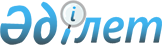 О районном бюджете на 2009 год
					
			Утративший силу
			
			
		
					Решение маслихата Жамбылского района Северо-Казахстанской области от 25 декабря 2008 года N 13/2. Зарегистрировано Управлением юстиции Жамбылского района Северо-Казахстанской области 29 января 2009 года N 13-7-101. Утратило силу (письмо маслихата Жамбылского района Северо-Казахстанской области от 3 апреля 2013 года N 03-31/43)      Сноска. Утратило силу (письмо маслихата Жамбылского района Северо-Казахстанской области от 03.04.2013 N 03-31/43)      

В соответствии со статьями 75, 240 Бюджетного Кодекса Республики Казахстан от 4 декабря 2008 года № 95-IV, статьей 6 Закона Республики Казахстан «О местном государственном управлении в Республике Казахстан» от 23 января 2001 года № 148-II, решением областного маслихата от 18 декабря 2008 года № 13/2, сессия районного маслихата РЕШИЛА:



      1. Утвердить районный бюджет на 2009 год согласно приложению 1    в следующих объемах:

      1) доходы - 1637884 тысяч тенге,

      в том числе по:

      налоговым поступлениям – 167179 тысяч тенге;

      неналоговым поступлениям – 2563 тысяч тенге;

      поступление от продажи основного капитала 2100 тысяч тенге;

      поступления трансфертов - 1326705 тысяч тенге;

      2) затраты - 1661216 тысяч тенге.

      Сноска. Пункт 1 с изменениями, внесенными решением маслихата Жамбылского района от 27.04.2009 N 16/1; от 31.07.2009 N 18/2; от 26.10.2009 N 19/1; от 26.11.2009 N 20/1



      2. Установить, что доходы районного бюджета на 2009 год формируются в соответствии с Бюджетным кодексом Республики Казахстан за счет следующих налоговых поступлений:

      социального налога в размере 100% зачисляемых в местный бюджет;

      налога на имущество физических лиц, индивидуальных предпринимателей и юридических лиц;

      земельного налога;

      единого земельного налога;

      налога на транспортные средства с физических и юридических лиц;

      акцизов, кроме акцизов, зачисляемых в республиканский бюджет;

      платы за пользование земельными участками;

      сборов за ведение предпринимательской и профессиональной деятельности, кроме сборов, зачисляемых в республиканский бюджет;

      государственной пошлины, кроме консульского сбора и государственных пошлин, зачисляемых в республиканский бюджет.



      3. Установить, что доходы районного бюджета формируются за счет следующих неналоговых поступлений:

      доходов от аренды имущества, находящегося в коммунальной собственности, являющихся собственностью акимата района;

      прочих неналоговых поступлений, в местный бюджет.



      4. Установить, что доходы бюджета района формируются за счет следующих поступлений от продажи основного капитала:

      поступлений от продажи земельных участков, за исключением земельных участков сельскохозяйственного назначения.

      4.1. Выделить за счет свободных остатков средств районного бюджета сложивщихся на начало года, на расходы районного бюджета 23332 тысяч тенге согласно приложению 8.

      Сноска. Пункт 4 дополнен пунктом 4.1 решением маслихата Жамбылского района от 27.04.2009 N 16/1

      4.2. Учесть в районном бюджете на 2009 год целевые трансферты и оптимизацию расходов 125097 тысяч тенге на обеспечение занятости в рамках реализации стратегии региональной занятости и переподготовки кадров (дорожная карта), согласно приложению 9.

      Сноска. Пункт 4 дополнен пунктом 4.2 решением маслихата Жамбылского района от 27.04.2009 N 16/1



      5. Утвердить перечень бюджетных программ развития районного бюджета на 2009 год с разделением на бюджетные инвестиционные проекты и программы, согласно приложению 2.



      6. Утвердить резерв местного исполнительного органа района на 2009 год в сумме 2675 тысяч тенге.



      7. Установить в расходах бюджета района на 2009 год выплаты на оказание социальной помощи специалистам здравоохранения, образования, социального обеспечения, культуры и спорта, проживающим в сельской местности, по приобретению топлива.



      8. Сохранить повышение на 25 процентов должностных окладов (тарифных ставок) специалистам сферы здравоохранения, социального обеспечения, образования, культуры и спорта, работающих в сельской местности и не являющихся государственными служащими, по сравнению  со ставками специалистов, занимающихся этими видами деятельности в городских условиях.



      9. Обеспечить в 2009 году выплату заработной платы государственным служащим, работникам государственных учреждений, не являющимся государственными служащими, и работникам казенных предприятий в полном объеме.



      10. Установить, что в процессе исполнения местного бюджета на 2009 год не подлежат секвестру местные бюджетные программы, согласно приложению 3.



      11. Утвердить бюджетную программу социальной помощи отдельным категориям нуждающихся граждан по решению местных представительных органов на 2009 год согласно приложению 4.



      12. Утвердить бюджетную программу «Обеспечение нуждающихся инвалидов обязательными гигиеническими средствами и предоставление услуг специалистами жестового языка, индивидуальными помощниками в соответствии с индивидуальной программой реабилитации инвалида» согласно приложению 5.



      13. Предусмотреть на 2009 год в бюджете района бюджетные программы сельских округов, согласно приложению 6.



      14. Утвердить бюджетную программу «Школы, гимназии, лицеи, профильные школы начального, основного среднего и общего среднего образования, школы-детские сады» согласно приложению 7.



      15. Учесть в районном бюджете на 2009 год целевые трансферты  из областного бюджета в следующих размерах:

      1) на инвестиционные программы развития всего 39393 тысячи тенге, в том числе:

      - на строительство инженерно-коммуникационных сетей и благоустройство жилых домов – 26836 тысяч тенге;

      - на строительство локального водоснабжения – 12557 тысяч тенге.

      2) на оснащение школ учебными пособиями по изучению ПДД и информатизацию системы образования – 3256 тысяч тенге, в том числе:

      - на пособия по изучению ПДД – 391 тысячи тенге;

      - на информатизацию системы образования – 4241 тысячи тенге.

      3) на земельно-хозяйственное устройство населенных пунктов 2865 тысяч тенге;

      4) на зубопротезирование участникам и инвалидам Великой Отечественной войны 25 тысяч тенге.



      16. Учесть в районном бюджете на 2009 год целевые трансферты из республиканского бюджета в следующих размерах:

      1) на реализацию инвестиционных проектов всего 51084 тысячи тенге, в том числе:

      на развитие системы водоснабжения – 51084 тысячи тенге;

      2) на  содержание вновь вводимых объектов образования – 8790 тысяч тенге;

      3) на выплату государственной адресной социальной помощи и ежемесячного государственного пособия на детей до 18 лет в связи с ростом размера прожиточного минимума – 14148 тысяч тенге, в том числе:

      на выплату государственной адресной социальной помощи – 8182 тысячи тенге;

      на выплату государственных пособий на детей до 18 лет из малообеспеченных семей – 5966 тысяч тенге;

      4) на реализацию Государственной программы развития образования Республики Казахстан на 2005-2010 годы – 33822 тысячи тенге, в том числе:

      на оснащение учебным оборудованием кабинетов физики, химии, биологии в государственных учреждениях начального, основного среднего и общего среднего образования – 16387 тысяч тенге;

      на создание лингафонных и мультимедийных кабинетов в государственных учреждениях начального, основного среднего и общего среднего образования – 11082 тысячи тенге;

      на внедрение системы интерактивного обучения в государственной системе начального, основного среднего и общего среднего образования

– 6353 тысячи тенге;

      5) на  реализацию мер социальной поддержки специалистов социальной сферы сельских населенных пунктов – 6951 тысячи тенге.



      17. Настоящее решение вводится  в действие с 1 января 2009 года.      Председатель сессии                        Секретарь

      районного маслихата                        районного маслихата        Г. Кусаинов                                Б. Мусабаев

Приложение 1

к решению районного маслихата

от 25 декабря 2008 года № 13/2 Бюджет Жамбылского района на 2009 год      Сноска. Приложение 1 в редакции решения маслихата Жамбылского района от 27.04.2009 N 16/1; 31.07.2009 N 18/2; от 26.10.2009 N 19/1; от 26.11.2009 N 20/1

Приложение 2

к решению районного маслихата

от 25 декабря 2008 года № 13/2 Перечень бюджетных программ развития районного

бюджета на 2009 год с разделением на бюджетные

программы, направленные на реализацию бюджетных

инвестиционных проектов (программ) и формирование

или увеличение уставного капитала юридических лиц      Сноска. Приложение 2 в редакции решения маслихата Жамбылского района от 27.04.2009 N 16/1; 31.07.2009 N 18/2

Приложение 3

к решению районного маслихата

от 25 декабря 2008 года № 13/2 Перечень

местных бюджетных программ, не подлежащих секвестру

в процессе исполнения районного бюджета на 2009 год

Приложение 4 

к решению районного маслихата

от 25 декабря 2008 года № 13/2 программа 451007000 – Социальная помощь отдельным категориям нуждающихся граждан по решениям местных представительных органов      Сноска. Приложение 4 в редакции решения маслихата Жамбылского района от 27.04.2009 N 16/1; 31.07.2009 N 18/2; от 26.10.2009 N 19/1

Приложение 5

к решению районного маслихата

от 25 декабря 2008 года № 13/2 Распределение сумм 

по программе 451 017 015 "Обеспечение нуждающихся инвалидов обязательными гигиеническими средствами и предоставление услуг специалистами жестового языка, индивидуальными помощниками в соответствии с индивидуальной программой реабилитации инвалида"      Сноска. Приложение 5 в редакции решения маслихата Жамбылского района от 31.07.2009 N 18/2; 31.07.2009 N 18/2

Приложение 6 

к решению районного маслихата

от 25 декабря 2008 года № 13/2 Расходы по сельским округам на 2009 год      Сноска. Приложение 6 в редакции решения маслихата Жамбылского района от 27.04.2009 N 16/1; 31.07.2009 N 18/2; от 26.10.2009 N 19/1Продолжение таблицыПродолжение таблицы

Приложение 7 

к решению районного маслихата

от 25 декабря 2008 года № 13/2 Распределение сумм по программе 464 003 105 "Школы, гимназии, лицеи, профильные школы начального, основного среднего и общего среднего образования, школы-детские сады"      Сноска. Приложение 7 в редакции решения маслихата Жамбылского района от 27.04.2009 N 16/1; от 26.10.2009 N 19/1; от 26.11.2009 N 20/1

Приложение 8

к решению сессии районного маслихата

№ 16/1 от 27 апреля 2009 г. Направление свободных остатков бюджетных средств, сложившихся на 1 января 2009 года      Сноска. Приложение 8 в редакции решения маслихата Жамбылского района от 27.04.2009 N 16/1

Приложение 9

к решению сессии районного маслихата

№ 16/1 от 27 апреля 2009 г. Расходы на реализацию  стратегии региональной занятости и переподготовки кадров      Сноска. Приложение 9 в редакции решения маслихата Жамбылского района от 27.04.2009 N 16/1; 31.07.2009 N 18/2; от 26.10.2009 N 19/1
					© 2012. РГП на ПХВ «Институт законодательства и правовой информации Республики Казахстан» Министерства юстиции Республики Казахстан
				Кате

го

рияКла

ссПод

кла

ссНаименованиеСумма

(тысяч

тенге)1.Доходы1637884.1231Налоговые поступления181 83303Социальный налог107 0781Социальный налог107 07804Налоги на собственность59 4761Налоги на имущество31 4503Земельный налог6 9504Налог на транспортные средства15 7865Единый земельный налог5 29005Внутренние налоги на товары, работы и

услуги13 3832Акцизы1 1363Поступления за использование природных

и других ресурсов9 6894Сборы за ведения предпринимательской и

профессиональной деятельности2 55808Обязательные платежи, взимаемые за

совершение юридически значимых

действий и (или) выдачу документов

уполномоченными на то государственными

органами или должностными лицами1 8961Государственная пошлина1 8962Неналоговые поступления3 49801Доходы от государственной

собственности1 1335Доходы от аренды имущества,

находящегося в государственной

собственности1 1332Поступления от реализации

услуг,предоставляемых государственными

учреждениями, финансируемыми из

местного бюджета46706Прочие неналоговые поступления1 8981Прочие неналоговые поступления1 8983Поступления от продажи основного

капитала4 70003Продажа земли и нематериальных активов4 7001Продажа земли4 7004Поступление трансфертов1447853.02Трансферты из вышестоящих органов

государственного управления1447853.Функ.

груп

паАдм-

торПро

грам

маНаименованиеСумма

(тысяч

тенге)123АВII.Затраты166121601Государственные услуги общего

характера133992112Аппарат маслихата района (города

областного значения)8028001Обеспечение деятельности маслихата

района (города областного значения)8028122Аппарат акима района (города

областного значения)31839001Обеспечение деятельности акима

района (города областного значения)31839123Аппарат акима района в городе,

города районного значения, поселка,

аула (села), аульного (сельского)

округа76243001Функционирование аппарата акима

района в городе, города районного

значения, поселка, аула (села),

аульного (сельского) округа76243452Отдел финансов района (города

областного значения)10378001Обеспечение деятельности отдела

финансов10101003Проведение оценки имущества в целях

налогообложения227011Учет, хранение, оценка и реализация

имущества, поступившего в

коммунальную собственность50453Отдел экономики и бюджетного

планирования района (города

областного значения)7504001Обеспечение деятельности отдела

экономики и бюджетного планирования750402Оборона1881122Аппарат акима района (города

областного значения)1881005Мероприятия в рамках исполнения

всеобщей воинской обязанности188104Образование1147139464Отдел образования района (города

областного значения)34749009Обеспечение деятельности организаций

дошкольного воспитания и обучения34749464Отдел образования района (города

областного значения)1112390003Общеобразовательное обучение1058531006Дополнительное образование для детей7389010Внедрение новых технологий обучения

в государственной системе

образования за счет целевых

трансфертов из республиканского

бюджета6353001Обеспечение деятельности отдела

образования5613004Информатизация системы образования в

государственных учреждениях

образования района (города

областного значения)2865005Приобретение и доставка учебников,

учебно-методических комплексов для

государственных учреждений

образования района (города районного

значения)6788007Проведение школьных олимпиад,

внешкольных мероприятий и конкурсов

районного (городского) масштаба195011Капитальный, текущий ремонт объектов

образования в рамках реализации

стратегии региональной занятости и

переподготовки кадров2465606Социальная помощь и социальное

обеспечение 102233Детские деревни семейного типа451Отдел занятости и социальных

программ района (города областного

значения)102233002Программа занятости26196004Оказание социальной помощи на

приобретение топлива специалистам

здравоохранения, образования,

социального обеспечения, культуры и

спорта, проживающим в сельской

местности в соответствии с

законодательством Республики

Казахстан1528005Государственная адресная социальная

помощь14435007Социальная помощь отдельным

категориям нуждающихся граждан по

решениям местных представительных

органов5636010Материальное обеспечение

детей-инвалидов, воспитывающихся и

обучающихся на дому718014Оказание социальной помощи

нуждающимся гражданам на дому10154016Государственные пособия на детей до

18 лет29240017Обеспечение нуждающихся инвалидов

обязательными гигиеническими

средствами и предоставление услуг

специалистами жестового языка,

индивидуальными помощниками в

соответствии с индивидуальной

программой реабилитации инвалида1516001Обеспечение деятельности отдела

занятости и социальных программ12214011Оплата услуг по зачислению, выплате

и доставке пособий и других

социальных выплат59607Жилищно-коммунальное хозяйство80218467Отдел строительства района (города

областного значения)26836004Развитие, обустройство и (или)

приобретение инженерно-

коммуникационной инфраструктуры26836123Аппарат акима района в городе,

города районного значения, поселка,

аула (села), аульного (сельского)

округа346014Организация водоснабжения населенных

пунктов346458Отдел жилищно-коммунального

хозяйства, пассажирского транспорта

и автомобильных дорог района (города

областного значения)1034012Функционирование системы

водоснабжения и водоотведения1034458Отдел жилищно-коммунального

хозяйства, пассажирского транспорта

и автомобильных дорог района (города

областного значения)29343032Развитие инженерно-коммуникационной

инфраструктуры и благоустройство

населенных пунктов в рамках

реализации стратегии региональной

занятости и переподготовки кадров29343467Отдел строительства района (города

областного значения)17779006Развитие системы водоснабжения17779123Аппарат акима района в городе,

города районного значения, поселка,

аула (села), аульного (сельского)

округа4292008Освещение улиц населенных пунктов4073010Содержание мест захоронений и

погребение безродных67011Благоустройство и озеленение

населенных пунктов152458Отдел жилищно-коммунального

хозяйства, пассажирского транспорта

и автомобильных дорог района (города

областного значения)588016Обеспечение санитарии населенных

пунктов58808Культура, спорт, туризм и

информационное пространство45720123Аппарат акима района в городе,

города районного значения, поселка,

аула (села), аульного (сельского)

округа11225006Поддержка культурно-досуговой работы

на местном уровне11225455Отдел культуры и развития языков

района (города областного значения)12161003Поддержка культурно-досуговой работы12161465Отдел физической культуры и спорта

района (города областного значения)1498006Проведение спортивных соревнований

на районном (города областного

значения) уровне198007Подготовка и участие членов сборных

команд района (города областного

значения) по различным видам спорта

на областных спортивных

соревнованиях1300455Отдел культуры и развития языков

района (города областного значения)5583006Функционирование районных

(городских) библиотек5057007Развитие государственного языка и

других языков народа Казахстана526456Отдел внутренней политики района

(города областного значения)4948002Проведение государственной

информационной политики через

средства массовой информации4948455Отдел культуры и развития языков

района (города областного значения)4180001Обеспечение деятельности отдела

культуры и развития языков4180456Отдел внутренней политики района

(города областного значения)3483001Обеспечение деятельности отдела

внутренней политики3483465Отдел физической культуры и спорта

района (города областного значения)2642001Обеспечение деятельности отдела

физической культуры и спорта264210Сельское, водное, лесное, рыбное

хозяйство, особо охраняемые

природные территории, охрана

окружающей среды и животного мира,

земельные отношения78236462Отдел сельского хозяйства района

(города областного значения)13402001Обеспечение деятельности отдела

сельского хозяйства8538003Обеспечение функционирования

скотомогильников (биотермических ям)327099Реализация мер социальной поддержки

специалистов социальной сферы

сельских населенных пунктов за счет

целевого трансферта из

республиканского бюджета4537467Отдел строительства района ( города

областного значения )49862012Развитие системы водоснабжения49862463Отдел земельных отношений района

(города областного значения)7011001Обеспечение деятельности отдела

земельных отношений5553003Земельно-хозяйственное устройство

населенных пунктов1458123Аппарат акима района в городе,

города районного значения, поселка,

аула (села), аульного (сельского)

округа7961019Финансирование социальных проектов в

поселках, аулах (селах), аульных

(сельских) округах в рамках

реализации стратегии региональной

занятости и переподготовки кадров796111Промышленность, архитектурная,

градостроительная и строительная

деятельность4811467Отдел строительства района (города

областного значения)4811001Обеспечение деятельности отдела

строительства481112Транспорт и коммуникации60224123Аппарат акима района в городе,

города районного значения, поселка,

аула (села), аульного (сельского)

округа2791013Обеспечение функционирования

автомобильных дорог в городах

районного значения, поселках, аулах

(селах), аульных (сельских) округах2791458Отдел жилищно-коммунального

хозяйства, пассажирского транспорта

и автомобильных дорог района (города

областного значения )57433008Ремонт и содержание автомобильных

дорог районного значения, улиц

городов и населенных пунктов в

рамках реализации стратегии

региональной занятости и

переподготовки кадров50000023Обеспечение функционирования

автомобильных дорог 743313Прочие6718469Отдел предпринимательства района

(города областного значения)2523001Обеспечение деятельности отдела

предпринимательства2523458Отдел жилищно-коммунального

хозяйства, пассажирского транспорта

и автомобильных дорог района (города

областного значения )4195001Обеспечение деятельности отдела

жилищно-коммунального хозяйства,

пассажирского транспорта и

автомобильных дорог419515Трансферты44452Отдел финансов района (города

областного значения)44006возврат неиспользованных

(недоиспользованных) целевых

трансфертов44III. Чистое бюджетное кредитованиеБюджетные кредитыIV. Сальдо по операциям с

финансовыми активамикате

гориякла

сспод

классНаименованиесумма

(тысяч

тенге)123Поступление от продажи финансовых

активов государства06Поступление от продажи финансовых

активов государства01Поступление от продажи финансовых

активов государства0Поступление от продажи финансовых

активов государстваV. Дефицит (профицит) бюджета-23332VI. Финансирование дефицита

(использование профицита) бюджета:Используемые остатки бюджетных

средств23332Функ. груп

паАдм-

торПро

грам

маНаименованиеСумма

(тысяч тенге)134АВИнвестиционные проекты123 8207Жилищно-коммунальное хозяйство73 958467Отдел строительства района (города областного значения)26 836004Развитие и обустройство инженерно-коммуникационной инфраструктуры26 836458Отдел жилищно-коммунального хозяйства, пассажирского транспорта и автомобильных дорог района (города областного значения)29 343032Развитие инженерно-коммуникационной инфраструктуры и благоустройство населенных пунктов в рамках реализации стратегии региональной занятости и переподготовки кадров29 343467Отдел строительства района (города областного значения)17 779006Развитие системы водоснабжения17 77910Сельское, водное, лесное, рыбное хозяйство, особо охраняемые природные территории, охрана окружающей среды и животного мира, земельные отношения49 862467Отдел строительства района (города областного значения)49 862012Развитие системы водоснабжения49 862НаименованиеОбразованиеОбщеобразовательное обучениеВиды выплатсумма

тыс.тенгеОказание социальной помощи участникам и инвалидам Великой Отечественной войны (на услуги бань и парикмахерских)287Социальная помощь на санаторно-курортное лечение отдельным категориям граждан1458Социальная помощь участникам и инвалидам Великой Отечественной войны (зубопротезирование)421Социальная помощь для обеспечения дополнительного питания граждан больным активным туберкулезом288Социальная помощь участникам Великой Отечественной войны (коммунальные)3182Итого:5636Сумма расходовВ том числеВ том числеВ том числеСумма расходовОбязательные гигиенические средстваПредоставление услуг индивидуальными помощникамиПредоставление услуг специалистами жестового языка1516953335228№ п/пНаименование123.001.003 Аппараты

местных

органов123.001.007 Повышение

квалифика

ции

государст

венных

служащих123.001.009 Материально

техническое

оснащение

государст

венных

органов123.001.000 Функциониро

вание

аппарата

акима района

в городе,

города

районного

значения,

поселка,

аула (села),

аульного

(сельского)

округа1Архангельский с/о40403040702Баянаульский с/о383338333Благовещенский с/о7014453070894Жамбылский с/о4430303044905Железенский с/о3762303038226Казанский с/о4300303043607Кайранкольский с/о4738303047988Кладбинский с/о3627153036729Майбалыкский с/о499136301532810Мирный с/о47784530485311Новорыбинский с/о38191530386412Озерный с/о42601530430513Пресноредутский с/о515136120530714Первомайский с/о47314530480615Пресновский с/о825315190845816Троицкий с/о314315303188итогоитого7487040297176243123.006.000 Поддержка

культурно-

досуговой

работы на

местном

уровне

Клубы123.006.000 Поддержка

культурно-

досуговой

работы на

местном

уровне

Библиотеки123.006.000 Поддержка

культурно-

досуговой

работы на

местном уровне123.008.000 Освещение

улиц

населенных

пунктов123.010.000 Содержание

мест

захоронений

и погребение

безродных34534513223440263610443061873617945653353391206206100132565697106379382761195166166134166102611922031711719033933910408708208802040670616444478111225407367123.011.000

Благоустрой

ство и

озеленение123.013.000 Обеспечение

функциониро

вания

автомобиль

ных дорог в

городах

районного

значения,

поселках,

аулах

(селах),

аульных

(сельских)

округах123.014.000 Организация

водоснабжения

населенных

пунктов123.019.027 финансирование

социальных

проектов в

поселках, аулах

(селах) аульных

(сельских)

округах в рамках

реализации

стратегии

региональной

занятости и

переподготовки

кадровитого45474985955813724511429767104516357543972346706951144307439253894894152279113508324915227913467961102858Сумма

расходов,

ВсегоВ том числеВ том числеСумма

расходов,

Всегоза счет средств

местного бюджетаза счет трансфертов из

республиканского бюджета1058531102301335518Функц. группаАдмини-страторПрог-раммаНаименованиеСумма (тысяч тенге)233324Образование23288464Отдел образования района (города областного значения)23288003Общеобразовательное обучение2328815Трансферты44452Отдел финансов района (города областного значения)44006Возврат неиспользованных (недоиспользованных) целевых трансфертов44Функ.

группаАдм-

торПро

грам

маНаименованиеСумма

(тысяч тенге)134АВДорожная карта126 5584Образование24 656464Отдел образования района (города областного значения)24 656011Капитальный, текущий ремонт объектов образования в рамках реализации стратегии региональной занятости и переподготовки кадров24 6566Социальная помощь и социальное обеспечение14 598451Отдел занятости и социальных программ района (города областного значения)14 598002Программа занятости14 5987Жилищно-коммунальное хозяйство29 343458Отдел жилищно-коммунального хозяйства, пассажирского транспорта и автомобильных дорог района (города областного значения)29 343032Развитие инженерно-

коммуникационной инфраструктуры и благоустройство населенных пунктов в рамках реализации стратегии региональной занятости и переподготовки кадров29 34310Сельское, водное, лесное, рыбное хозяйство, особо охраняемые природные территории, охрана окружающей среды и животного мира, земельные отношения7 961123Аппарат акима района в городе, города районного значения, поселка, аула (села), аульного (сельского) округа7 961019Финансирование социальных проектов в поселках, аулах (селах), аульных (сельских) округах в рамках реализации стратегии региональной занятости и переподготовки кадров7 96112Транспорт и коммуникации50 000458Отдел жилищно-коммунального хозяйства, пассажирского транспорта и автомобильных дорог района (города областного значения)50 000008Ремонт и содержание автомобильных дорог районного значения, улиц городов и населенных пунктов в рамках реализации стратегии региональной занятости и переподготовки кадров50 000